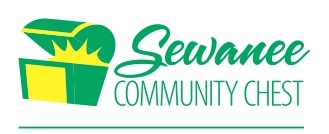 Sewanee Community Chest Request for Funds 2018-19 The Sewanee Civic Association (SCA) is delighted to provide you with this application for funding from the Sewanee Community Chest! Please note that we have revamped this year’s application, restructuring old questions and adding a few new ones. For grants of $1,000 and above, we will require a brief grant report at the end of the funding period. We will share a reporting form with you when grant funds are distributed. With this report, we would appreciate 2-3 photos showing how Sewanee Community Chest funding has benefited your organization.If you have questions, please do not hesitate to contact:SCA President Theresa Shackelford: shackelthe@gmail.comSCA Secretary Jesse Anna Bornemann: jessebornemann@gmail.comPlease provide your organization’s name, mailing address, and email address.Please provide the name, title, mailing address, and email address of the primary contact for this grant request.Please provide your organization’s tax ID number.Please share your organization’s mission statement and a brief description of your main programs or activities.Please describe the individuals supported by your organization, including number of Sewanee residents served (if applicable) and any demographic details (e.g., age, race, gender, income level, etc.).The Sewanee Community Chest has four funding areas. Please indicate which area applies to your organization:Beyond SewaneeCommunity Aid ChildrenQuality of Life. Please indicate the type of funding you are requesting: General operating support Project/program supportOther (please briefly describe below)What amount are you requesting for this year, and what are the start and end dates of your program? Please note that we anticipate distributing grant funds starting in February 2019, and the funding period will be no longer than one year.Please describe your goals for this request. How will Sewanee Community Chest funding strengthen your organization or ensure a successful project? Please list your organization’s top five sources of revenue (name, amount, and whether funding is committed or pending for your current fiscal year).Please list the amount of funding that your organization received from the Sewanee Community Chest in 2018, 2017, and 2016.2018:2017:2016:How were the funds used from last year’s request (if applicable)? What percentage of your organization’s budget was supported by Sewanee Community Chest funds last year?  Please share how your organization will recognize a grant from the Sewanee Community Chest (e.g., social media, press release, newsletter, etc.). What percentage of your board members donated to the Sewanee Community Chest last year? If your organization is funded this year, how will you encourage your board members to donate to the Chest?Along with this application, please attach:Your organization’s IRS Letter of Determination (if applicable)Your organization’s most recent financial statement, including expenses and revenuesYour current organizational budgetA Board of Directors list with names, affiliations, and addressesBy submitting this request, you certify that the organization you represent does not discriminate on the basis of race, creed, sex, or national origin.Please send your request and attachments by September 15, 2018 to sewaneecommunitychest@gmail.com or P.O. Box 99, Sewanee, TN 37375. The Sewanee Civic Association sponsors the Sewanee Community Chest.